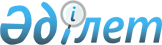 Үгіттік баспа материалдарын орналастыру үшін орындар белгілеу туралы
					
			Күшін жойған
			
			
		
					Қызылорда облысы Шиелі ауданы әкімдігінің 2017 жылғы 23 қазандағы № 1226 қаулысы. Қызылорда облысының Әділет департаментінде 2017 жылғы 27 қазанда № 6006 болып тіркелді. Күші жойылды - Қызылорда облысы Шиелі ауданы әкімдігінің 2020 жылғы 5 наурыздағы № 4 қаулысымен
      Ескерту. Күші жойылды - Қызылорда облысы Шиелі ауданы әкімдігінің 05.03.2020 № 4 қаулысымен (алғашқы ресми жарияланған күнінен бастап қолданысқа енгізіледі).
      "Қазақстан Республикасындағы сайлау туралы" Қазақстан Республикасының 1995 жылғы 28 қыркүйектегі Конституциялық Заңына сәйкес Шиелі ауданының әкімдігі ҚАУЛЫ ЕТЕДІ:
      1. Қосымшаға сәйкес Шиелі аудандық сайлау комиссиясымен бірлесіп барлық кандидаттар үшін үгіттік баспа материалдарын орналастыру үшін орындар белгіленсін. 
      2. Шиелі кенті және ауылдық округ әкімдері үгіттік баспа материалдарын орналастыру орындарын стендтермен, тақталармен, тұғырлықтармен жарықтандырсын.
      3. Осы қаулының орындалуын бақылау жетекшілік ететін Шиелі ауданы әкiмiнiң орынбасарына жүктелсiн.
      4. Осы қаулы алғашқы ресми жарияланған күнінен бастап қолданысқа енгізіледі. Барлық кандидаттар үшін үгіттік баспа материалдарын орналастыру үшін орындар
					© 2012. Қазақстан Республикасы Әділет министрлігінің «Қазақстан Республикасының Заңнама және құқықтық ақпарат институты» ШЖҚ РМК
				
      Шиелі ауданының әкімі

Қ. Сәрсенбаев

      КЕЛIСIЛДI:
Шиелi аудандық сайлау
комиссиясының төрағасы
____________М. Дулатов
"23" қазан 2017 жыл
Шиелi ауданы әкiмдігінiң 2017 жылғы "23" қазандағы № 1226 қаулысына қосымша
№
Елді мекен атауы
Үгіттік баспа материалдарын орналастыру орындары

 
1
Шиелі ауданының Шиелі кенті
Шәкәрім Құдайбердіұлы көшесі №172 үйде орналасқан ғимаратқа қарама-қарсы
1
Шиелі ауданының Шиелі кенті
И.Әбдікәрімов пен Ә.Палымбетов көшелерінің қиылысы
1
Шиелі ауданының Шиелі кенті
Қ.Сәтпаев көшесі №22 үйде орналасқан ғимараттың жаны
1
Шиелі ауданының Шиелі кенті
Т.Рысқұлов көшесіндегі орталық алаң жаны
1
Шиелі ауданының Шиелі кенті
Қ.А.Яссауй көшесінде орналасқан №107 үйдің жаны
1
Шиелі ауданының Шиелі кенті
И.Әбдікәрімов көшесінде орналасқан №9 үйдің жаны
1
Шиелі ауданының Шиелі кенті
М-2 "Шымкент-Самара" автомобиль жолының №1937 километр
2
Ақмая ауылдық округінің Ақмая ауылы
А.Құнанбаев көшесі №5 үйде орналасқан ғимараттың жаны
3
Ақтоған ауылдық округінің Досбол би ауылы
Ж.Қалекеев көшесі № 15 үйде орналасқан ғимараттың жаны
4
Алмалы ауылдық округінің Алмалы ауылы
А.Иманов көшесі №18 үйде орналасқан ғимараттың жаны
5
Бәйгеқұм ауылдық округінің Бәйгеқұм ауылы
А.Құнанбаев көшесі №1 үйде орналасқан ғимараттың жаны
6
Гигант ауылдық округінің Бидайкөл ауылы
М.Шоқай көшесі №78 үйде орналасқан ғимараттың жаны
7
Еңбекші ауылдық округінің Еңбекші ауылы
Б.Есентұрсын көшесі №1 үйде орналасқан ғимараттың жаны
8
Жуантөбе ауылдық округінің Алғабас ауылы
Ә.Исмайлов көшесі №31 үйде орналасқан ғимараттың жанында
9
Жөлек ауылдық округінің Жөлек ауылы
Б.Есенов көшесі №42 үйде орналасқан ғимараттың жаны
10
Иіркөл ауылдық округінің Ы.Жақаев ауылы
Абай тұйғығы №6 үйде орналасқан ғимараттың жаны
11
Керделі ауылдық округінің Н.Бекежанов ауылы
Н.Бекежанов көшесі №6 үйде орналасқан ғимараттың жаны
12
Қарғалы ауылдық округінің Қарғалы ауылы
Қ.Әбдіқадыров көшесі №2 үйде орналасқан ғимараттың жаны
13
Сұлутөбе ауылдық округінің Сұлутөбе ауылы
М.Тоқмағанбетов көшесі №1 үйде орналасқан ғимараттың жаны
14
Тартоғай ауылдық округінің Тартоғай ауылы
 Ш.Есенов көшесі №2 үйде орналасқан ғимараттың жаны
15
Талаптан ауылдық округінің Бала би ауылы
Бала би көшесі №7 үйде орналасқан ғимараттың жаны
16
Телікөл ауылық округінің Ә.Тәжібаев ауылы
Д.Шайық көшесі №4 үйде орналасқан ғимараттың жаны
17
Төңкеріс ауылдық округінің Ш.Қодаманов ауылы
С.Сейфуллин көшесі №14 үйде орналасқан ғимараттың жаны
18
Ортақшыл ауылдық округінің Ортақшыл ауылы
С.Сейфуллин көшесі №2 үйде орналасқан ғимараттың жаны
19
Қоғалы ауылдық округінің Ботабай ауылы
А.Құнанбаев көшесі №4 үйде орналасқан ғимараттың жаны
20
Майлытоғай ауылдық округінің Майлытоғай ауылы
Астана көшесі №2 а үйде орналасқан ғимараттың жаны
21
Бестам ауылдық округінің Бестам ауылы
А.Құнанаев көшесі №39 үйде орналасқан ғимараттың жаны
22
Жиделіарық ауылдық округінің Жиделіарық ауылы
Есабыз Ата көшесі №35 үйде орналасқан ғимараттың жаны
23
Жаңатұрмыс ауылдық округінің Байсын ауылы
С.Ақанов көшесі №2 үйде орналасқан ғимараттың жаны